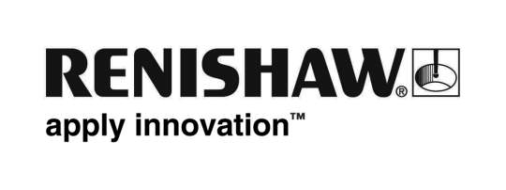 Renishaw lanceert Inspection Plus met SupaTouch – snelle intelligentie geoptimaliseerdIntelligente software optimaliseert tastermeetcycli op machinesHet toonaangevende technologiebedrijf Renishaw introduceert Inspection Plus met SupaTouch op de EMO 2015 in Milaan (Italië) van 5 t/m 10 oktober. Dit uitgebreide softwarepakket optimaliseert automatisch meetcycli op machines, om de cyclustijd te minimaliseren en de productiviteit te maximaliseren.De software voorziet in een gemakkelijk te gebruiken optimalisatieproces om automatisch de grootste meetsnelheid te bepalen en te selecteren die op een bewerkingsmachine mogelijk is met behoud van de meetnauwkeurigheid. Verder wordt bij iedere meetroutine tijdens de cyclus een beslissing genomen of een meetmethode met enkele of met dubbele aanraking wordt gevolgd.Inspection Plus met SupaTouch optimalisatie maakt handmatige optimalisatie van positioneersnelheden op de machine, meetsnelheden en meetstrategieën overbodig. In vergelijking met traditionele softwarecycli zijn met deze oplossing tot wel 60% kortere cyclustijden te realiseren.Om een maximale nauwkeurigheid te garanderen, detecteert de software alle metingen die gedaan worden tijdens versnellingen of vertragingen op de machine, en compenseert de fouten daarin door opnieuw te meten en correcties aan te brengen. Verder introduceert het pakket een kalibratieproces dat de herhaalbaarheid van metingen in alle richtingen verbetert en de nauwkeurigheid van de tasterpositionering tijdens meerassige vectorbewegingen verhoogt.Inspection Plus met SupaTouch optimalisatie vergroot de vele bewezen voordelen van Renishaws welbekende Inspection Plus software. Met deze nieuwe software kunnen gebruikers hun cyclustijden en meetresultaten op machines aanmerkelijk verbeteren, en zo de productiviteit en winstgevendheid van hun bewerkingsmachines maximaliseren.Meer informatie vindt u op www.renishaw.nl/mtp.-Einde-